Поречь 2016 Чемпионат Европы 11-18 июня 2016 года CSKA VETERANSTeam homeCity: Moscow
Short name: CSKA
Coach: Victor Petrakov
Won|Lost games:4|0
Streak: 4 won

Team manager: Evgeny Abramov
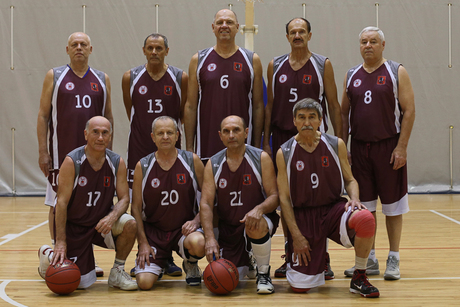    				Итоговая турнирная таблицаRosterPersonnelSchedule and resultsTeam leadersStatistical averagesOpponent averagesERANSGame cardBoxscorePlay-by-playGame developmentShot chartAdvanced statsGAME: LIONS OF GALICHINA 21 - 46 CSKA VETERANSGame cardBoxscorePlay-by-playGame developmentShot chartAdvanced statsAccumulated statistics                                                                                                              Highs and LeadersTeam season highsTeam leadersGame by game* Selected team's result is marked in boldAdvanced stats+/- statisticsShotchartAverages by quarters01020Quarter 1Quarter 2Quarter 3Quarter 4Best lineups in +/- statsWorst lineups in +/- statsSplits+/- statisticsСтатистика игроковVICTOR PETRAKOV - M65Player home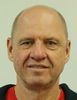 Position: Center
Height: 200 cm
Weight: 115 kgAge: 67
Born: 1949-01-15
Citizenship: Russia Player highsPersonal recordsAdvanced statsShotchartAverages by quarters024Quarter 1Quarter 2Quarter 3Quarter 4SplitsCareerClub competitionsCOMPETITIONS MEN 65COMPETITIONS MEN 65COMPETITIONS MEN 65COMPETITIONS MEN 65COMPETITIONS MEN 65COMPETITIONS MEN 65COMPETITIONS MEN 65COMPETITIONS MEN 65COMPETITIONS MEN 65COMPETITIONS MEN 65COMPETITIONS MEN 65COMPETITIONS MEN 65COMPETITIONS MEN 65COMPETITIONS MEN 65COMPETITIONS MEN 65COMPETITIONS MEN 65COMPETITIONS MEN 65COMPETITIONS MEN 65COMPETITIONS MEN 65COMPETITIONS MEN 65COMPETITIONS MEN 65COMPETITIONS MEN 65COMPETITIONS MEN 65COMPETITIONS MEN 65COMPETITIONS MEN 65COMPETITIONS MEN 65COMPETITIONS MEN 65COMPETITIONS MEN 65COMPETITIONS MEN 65COMPETITIONS MEN 65COMPETITIONS MEN 65COMPETITIONS MEN 65COMPETITIONS MEN 65COMPETITIONS MEN 65COMPETITIONS MEN 65COMPETITIONS MEN 65COMPETITIONS MEN 65COMPETITIONS MEN 65COMPETITIONS MEN 65COMPETITIONS MEN 65COMPETITIONS MEN 65COMPETITIONS MEN 65COMPETITIONS MEN 65COMPETITIONS MEN 65COMPETITIONS MEN 65COMPETITIONS MEN 65COMPETITIONS MEN 65COMPETITIONS MEN 65COMPETITIONS MEN 65COMPETITIONS MEN 65COMPETITIONS MEN 65COMPETITIONS MEN 65COMPETITIONS MEN 65COMPETITIONS MEN 65COMPETITIONS MEN 65COMPETITIONS MEN 65COMPETITIONS MEN 65COMPETITIONS MEN 65COMPETITIONS MEN 65COMPETITIONS MEN 65COMPETITIONS MEN 65TeamW/LPointsCSKA Veterans4/08Vilniaus Statybos Senjorai3/17Big Game2/26Lions of Galichina1/35Nestor Team Group0/44Shirt numberNamePositionHeightWeightBirth datePetr Sapronenkov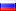 Center--1948-05-244Vladimir MinaevGuard180 cm77 kg1949-11-215Anatolii KniazevForward194 cm95 kg1947-08-056Victor ZagidulinGuard179 cm80 kg1950-04-277Alzhan ZharmukhamedovCenter205 cm95 kg1944-10-028Evgeny AbramovForward195 cm92 kg1949-02-0312Evgeny LobanovForward190 cm96 kg1948-06-1413Victor PetrakovCenter200 cm115 kg1949-01-1514Igor SakharnovGuard182 cm82 kg1950-10-3015Boris ShapovalovGuard181 cm80 kg1947-09-2316Viacheslav KhirovGuard184 cm86 kg1947-01-1417Gennadii LatypovGuard173 cm70 kg1949-10-13NameRoleEvgeny AbramovTeam managerVictor PetrakovHead coachDate and local timeGame noGroup nameHome teamResultAway teamArena2016-06-18 10:00109Competitions Men 65Vilniaus Statybos Senjorai39:26Lions of GalichinaVeli Joze - court 12016-06-18 10:00110Competitions Men 65Big Game29:50CSKA VeteransVeli Joze - court 22016-06-17 16:0099Competitions Men 65Nestor Team Group33:67Vilniaus Statybos SenjoraiZatika - court 12016-06-16 14:0069Competitions Men 65Big Game43:30Nestor Team GroupZatika - court 22016-06-16 12:1562Competitions Men 65Lions of Galichina21:46CSKA VeteransZatika - court 12016-06-14 17:3047Competitions Men 65CSKA Veterans54:19Vilniaus Statybos SenjoraiZatika - court 22016-06-14 14:0040Competitions Men 65Nestor Team Group22:41Lions of GalichinaZatika - court 12016-06-13 17:3037Competitions Men 65CSKA Veterans69:13Nestor Team GroupVeli Joze - court 22016-06-13 12:1534Competitions Men 65Vilniaus Statybos Senjorai53:37Big GameVeli Joze - court 22016-06-12 14:1510Competitions Men 65Lions of Galichina21:68Big GameVeli Joze - court 12016-06-18 10:00at Big Game50:292016-06-16 12:15at Lions of Galichina46:212016-06-14 17:30vs Vilniaus Statybos Senjorai54:192016-06-13 17:30vs Nestor Team Group69:13TOP SCORERTOP SCORERTOP SCORER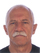 Igor Sakharnov 
182 cm, 82 kg, 65 years 12.3
points per gameTOP REBOUNDERTOP REBOUNDERTOP REBOUNDER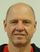 Victor Petrakov 
200 cm, 115 kg, 67 years 13.0
rebounds per gameTOP ASSISTERTOP ASSISTERTOP ASSISTERIgor Sakharnov 
182 cm, 82 kg, 65 years 5.3
assists per gameGames2P2P3P3PFTFTREBREBREBASPFPFTOSTBSBSEFFPPGGamesM/A%M/A%M/AFT %ODTASCMRVTOSTFVAGEFFPPG418.8/44.042.63.5/9.038.96.8/14.347.418.333.051.315.59.311.314.85.52.51.076.554.8Games2P2P3P3PFTFTREBREBREBASPFPFTOSTBSBSEFFPPGGamesM/A%M/A%M/AFT %ODTASCMRVTOSTFVAGEFFPPG46.5/34.319.01.0/12.08.34.5/8.056.36.516.022.53.311.39.314.36.51.01.04.820.5
Big Game
Big Game29 : 506 - 7 4 - 17 9 - 16 10 - 102016-06-18 10:00 
Game number: 110
Arena: Veli Joze - court 2
CSKA VeteransStatistical comparisonStatistical comparisonScoring statisticsScoring statisticsGame leaders
Lions of Galichina
Lions of Galichina21 : 463 - 11 4 - 14 4 - 9 10 - 122016-06-16 12:15 
Game number: 62
Arena: Zatika - court 1
CSKA VeteransStatistical comparisonStatistical comparisonScoring statisticsScoring statisticsGame leaders
CSKA Veterans
CSKA Veterans54 : 1910 - 2 17 - 9 8 - 1 19 - 72016-06-14 17:30 
Game number: 47
Arena: Zatika - court 2
Vilniaus Statybos SenjoraiStatistical comparisonStatistical comparisonScoring statisticsScoring statisticsGame leaders
CSKA Veterans
CSKA Veterans69 : 1314 - 2 19 - 3 16 - 6 20 - 22016-06-13 17:30 
Game number: 37
Arena: Veli Joze - court 2
Nestor Team GroupStatistical comparisonStatistical comparisonScoring statisticsScoring statisticsGame leadersNoPlayerG5-%M2P2P3P3P1P1PREBREBREBASPFTOSTBLEFFPTSNoPlayerG5-%MM/A%M/A%M/A%DOTASCMTOSTFVEFFPTS-Petr Sapronenkov307:270.7/2.328.63.31.04.30.31.00.30.34.31.34Vladimir Minaev4100.017:321.5/5.826.10.3/0.550.03.01.54.52.31.01.30.80.55.53.35Anatolii Kniazev411:113.0/4.863.21.51.32.80.50.31.30.87.06.06Victor Zagidulin475.015:261.5/5.030.00.0/0.30.3/0.550.03.01.54.50.30.51.30.50.33.53.37Alzhan Zharmukhamedov308:071.0/1.375.00.7/1.350.01.70.72.30.30.30.34.32.78Evgeny Abramov4100.022:413.3/7.841.92.3/4.056.34.82.87.51.82.02.50.59.88.812Evgeny Lobanov250.006:370.0/0.50.5/2.025.01.01.02.00.50.51.00.50.50.513Victor Petrakov4100.026:242.5/7.334.52.3/3.860.08.84.313.02.81.34.30.81.514.87.314Igor Sakharnov4100.025:151.5/3.050.03.0/7.341.40.3/0.3100.02.50.83.35.31.00.81.015.312.315Boris Shapovalov410:171.5/2.854.50.5/1.533.30.0/1.01.30.82.00.81.00.53.54.516Viacheslav Khirov408:402.3/3.564.30.5/0.866.70.51.31.80.80.84.55.017Gennadii Latypov407:310.5/1.340.00.3/1.516.70.51.01.51.50.50.80.52.01.3Team3.01.54.50.54.0Total418.8/44.042.63.5/9.038.96.8/14.347.433.018.351.315.59.314.85.52.576.554.8Opponent total46.5/34.319.01.0/12.08.34.5/8.056.316.06.522.53.311.314.36.5CategoryDateOpponentValue2P M2016-06-13Nestor Team Group252P A2016-06-13Nestor Team Group542P %2016-06-13Nestor Team Group46.3%3P M2016-06-14Vilniaus Statybos Senjorai53P A2016-06-13Nestor Team Group163P %2016-06-14Vilniaus Statybos Senjorai62.5%FT M2016-06-13Nestor Team Group7FT A2016-06-16Lions of Galichina17FT %2016-06-13Nestor Team Group58.3%REB O2016-06-13Nestor Team Group27REB D2016-06-13Nestor Team Group39REB T2016-06-13Nestor Team Group66AS2016-06-18Big Game19PF CM2016-06-16Lions of Galichina14ST2016-06-18Big Game8TO2016-06-16Lions of Galichina18BS FV2016-06-16Lions of Galichina4PPG2016-06-13Nestor Team Group69CategoryPlayerValueMinutes per gameVictor Petrakov26:242M per gameEvgeny Abramov3.32A per gameEvgeny Abramov7.82P%Evgeny Abramov41.9%3M per gameIgor Sakharnov3.03A per gameIgor Sakharnov7.33P%Igor Sakharnov41.4%FTM per gameEvgeny Abramov2.3FTA per gameEvgeny Abramov4.0FT%Evgeny Abramov56.3%Off rebounds per gameVictor Petrakov4.3Def rebounds per gameVictor Petrakov8.8Rebounds per gameVictor Petrakov13.0Assists per gameIgor Sakharnov5.3Fouls commited per gameEvgeny Abramov2.0Steals per gameIgor Sakharnov1.0Turnovers per gameVictor Petrakov4.3Blocks in favor per gameVictor Petrakov1.5Points per gameIgor Sakharnov12.3EFF per gameIgor Sakharnov15.3DateOpponentScore2P2P3P3PFTFTREBREBREBASPFTOSTBSDateOpponentScoreMAMAMAODTASCMTOSTFV2016-06-18 10:00BIG GAME29:50173938715152641191214822016-06-16 12:15GALICHINA21:46174424617203757151418342016-06-14 17:30STATYBA54:1916395871311304110715512016-06-13 17:30NESTOR69:132554416712273966184126357.9%
(11/19)57.9%
(11/19)57.9%
(11/19)44.7%
(17/38)44.7%
(17/38)44.7%
(17/38)55.0%
(11/20)55.0%
(11/20)55.0%
(11/20)18.8%
(3/16)18.8%
(3/16)18.8%
(3/16)50.0%
(3/6)0.0%
(0/1)0.0%
(0/1)0.0%
(0/1)0.0%
(0/1)25.0%
(1/4)11.1%(1/9)11.1%(1/9)11.1%(1/9)11.1%(1/9)11.1%(1/9)11.1%(1/9)V. Minaev, E. Abramov, V. Zagidulin, V. Petrakov, I. Sakharnov+32V. Minaev, A. Zharmukhamedov, E. Abramov, V. Petrakov, I. Sakharnov+13A. Kniazev, I. Sakharnov, P. Sapronenkov, V. Khirov,B. Shapovalov+12A. Zharmukhamedov, V. Zagidulin, V. Petrakov, I. Sakharnov, B. Shapovalov+10V. Minaev, A. Zharmukhamedov, V. Zagidulin, V. Petrakov, I. Sakharnov+8E. Abramov, A. Kniazev, V. Petrakov, I. Sakharnov, B. Shapovalov-3E. Abramov, V. Petrakov, I. Sakharnov, V. Khirov, B. Shapovalov-3E. Abramov, A. Kniazev, V. Petrakov, I. Sakharnov, V. Khirov-2E. Abramov, V. Zagidulin, A. Kniazev, I. Sakharnov,P. Sapronenkov-1G. Latypov, E. Abramov, A. Kniazev, P. Sapronenkov,V. Khirov0Games2P2P3P3PFTFTREBREBREBASPFTOSTBSEFFPPGGamesM/A%M/A%M/A%ODTASCMTOSTFVEFFPPGHome games220.5/46.544.14.5/12.037.57.0/12.556.019.034.553.514.05.513.55.52.084.061.5Away games217.0/41.541.02.5/6.041.76.5/16.040.617.531.549.017.013.016.05.53.069.048.0Won games418.8/44.042.63.5/9.038.96.8/14.347.418.333.051.315.59.314.85.52.576.554.8In June418.8/44.042.63.5/9.038.96.8/14.347.418.333.051.315.59.314.85.52.576.554.8vs BIG GAME117.0/39.043.63.0/8.037.57.0/15.046.715.026.041.019.012.014.08.02.071.050.0vs GALICHINA117.0/44.038.62.0/4.050.06.0/17.035.320.037.057.015.014.018.03.04.067.046.0vs NESTOR125.0/54.046.34.0/16.025.07.0/12.058.327.039.066.018.04.012.06.03.0104.069.0vs STATYBA116.0/39.041.05.0/8.062.57.0/13.053.811.030.041.010.07.015.05.01.064.054.0NoPlayerGames playedMin+/- total+/- per min+/- per GPetr Sapronenkov322:23321.4310.674Vladimir Minaev470:11801.1420.005Anatolii Kniazev444:44370.839.256Victor Zagidulin461:46621.0015.507Alzhan Zharmukhamedov324:22321.3110.678Evgeny Abramov490:44890.9822.2512Evgeny Lobanov213:14171.288.5013Victor Petrakov4105:371050.9926.2514Igor Sakharnov4101:011061.0526.5015Boris Shapovalov441:10511.2412.7516Viacheslav Khirov434:42391.129.7517Gennadii Latypov430:06351.168.75Season performance graphGamesPoints246810121234Last 6 gamesCategorySeason 2016Season 2016Season 2016CategoryValueDateRankingMinutes played32:02016-06-18 10:0052P made42016-06-13 17:30102P attempts112016-06-16 12:15182 points %40.002016-06-13 17:3047Free throws made42016-06-18 10:003Free throws attempts72016-06-16 12:153Free frows %100.002016-06-13 17:301Off. rebounds102016-06-16 12:151Def rebounds122016-06-18 10:001Rebounds212016-06-16 12:151Assists52016-06-14 17:305Fouls commited32016-06-18 10:0012Turnovers72016-06-16 12:151Steals12016-06-13 17:3038Blocks32016-06-16 12:152Efficiency202016-06-18 10:002Points102016-06-13 17:3017
50.0% 
(2/4) 
37.5% 
(3/8) 0.0%
(0/0)0.0%
(0/0)0.0%
(0/5)0.0%
(0/5)0.0%
(0/0)0.0%
(0/0)0.0%
(0/0)0.0%
(0/0)0.0%(0/0)0.0%(0/0)GMIN2P2P3P3PFTFTREBREBREBASPFTOSTBSEFFPPGGMINM/A%M/A%M/A%ODTASCMTOSTFVEFFPPGHome games224:133.0/7.540.00.0/0.00.01.5/2.075.01.56.07.53.50.03.51.01.012.07.5Away games228:352.0/7.028.60.0/0.00.03.0/5.554.57.011.518.52.02.55.00.52.017.57.0Won games426:242.5/7.334.50.0/0.00.02.3/3.860.04.38.813.02.81.34.30.81.514.87.3Starting 5426:242.5/7.334.50.0/0.00.02.3/3.860.04.38.813.02.81.34.30.81.514.87.3In June426:242.5/7.334.50.0/0.00.02.3/3.860.04.38.813.02.81.34.30.81.514.87.3vs BIG GAME132:000.0/3.00.00.0/0.00.04.0/4.0100.04.012.016.04.03.03.01.01.020.04.0vs GALICHINA125:114.0/11.036.40.0/0.00.02.0/7.028.610.011.021.00.02.07.00.03.015.010.0vs NESTOR120:134.0/10.040.00.0/0.00.02.0/2.0100.03.07.010.02.00.02.01.01.016.010.0vs STATYBA128:132.0/5.040.00.0/0.00.01.0/2.050.00.05.05.05.00.05.01.01.08.05.0SeasonTeamGamesMIN2P2P3P3PFTFTREBREBREBASPFPFTOSTBSEFFPTSSeasonTeamGamesMINM/A%M/A%M/A%ODTASCMRVTOSTFVEFFPTS2016CSKA426:242.5/7.334.52.3/3.860.04.38.813.02.81.31.54.30.81.514.87.32015CSKA230:486.0/12.548.00.5/1.050.03.07.510.51.51.51.04.51.53.017.512.52014CSKA338:5510.0/15.763.83.7/7.747.84.015.319.32.31.79.05.01.31.333.323.7Total931:335.8/11.251.52.3/4.452.53.910.714.62.31.43.94.61.11.821.613.9